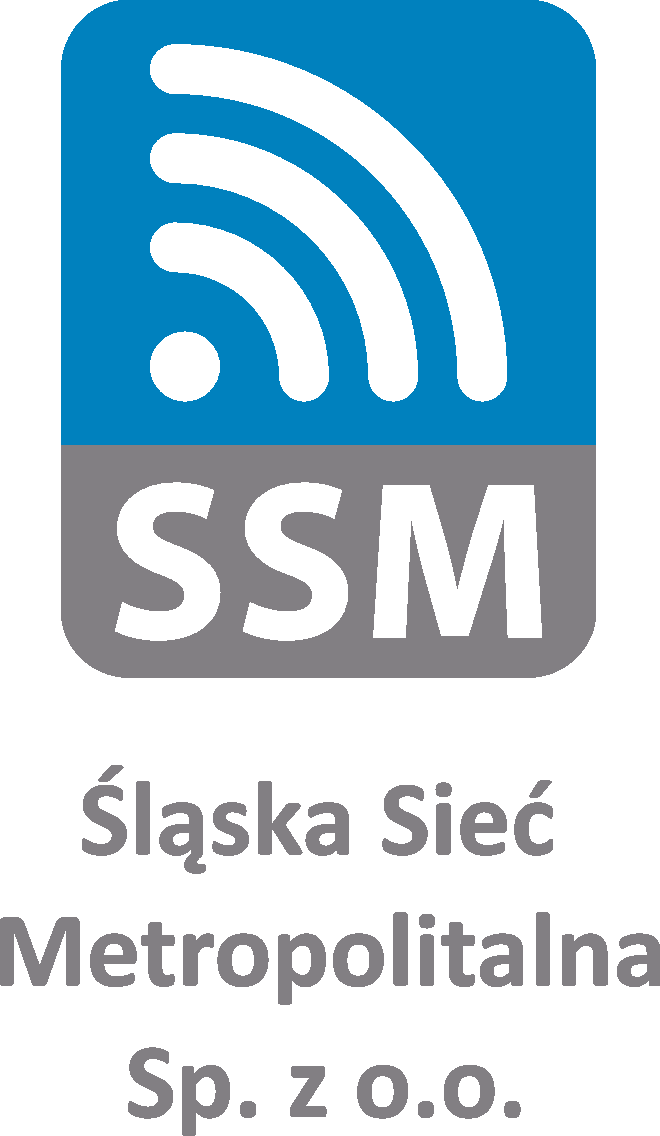 Administrator ds. systemów informatycznych (Windows)Miejsce pracy: GliwiceOsoba zatrudniona na tym stanowisku będzie wykonywała zadania związane m.in. z obsługą i utrzymaniem systemów  teleinformatycznych klientów Spółki.Do głównych zadań osoby zatrudnionej na stanowisku należeć będzie:projektowanie, instalacja i utrzymanie serwerów i aplikacji opartych o rozwiązania z rodziny Windows,tworzenie i automatyzacja procesów przy użyciu skryptów lub dostępnych narzędzi,konfiguracja usług hostingowych, konfiguracja i administracja systemami poczty elektronicznej,tworzenie, konfiguracja i nadzór nad infrastrukturą serwerową,diagnozowanie i usuwanie awarii oraz udzielanie wsparcia technicznego,tworzenie procedur i dokumentacji oraz współdzielenie wiedzy w zespole,dbanie o bezpieczeństwo i standaryzację rozwiązań.Nasze wymagania to:wykształcenie co najmniej średnie o profilu technicznym (preferowane informatyczne),doświadczenie w zarządzaniu oraz utrzymaniu systemów i infrastruktury IT,bardzo dobra znajomość systemów MS Windows Server 2012-2019 oraz systemów klienckich MS Windows 7/8/10,bardzo dobra znajomość zagadnień administracyjnych z zakresu Active Directory (DNS, GPO, DFS itp.),znajomość elementów infrastruktury sieciowej LAN/MAN/WAN/WLAN oraz zagadnień związanych 
z bezpieczeństwem sieci i systemów informatycznych,wiedza w zarządzaniu infrastrukturą serwerową, macierzami, przełącznikami SAN, bibliotekami taśm,doświadczenie w administracji systemem backupu danych, doświadczenie w administracji systemami antywirusowymi np. ESET ERA,znajomość języka angielskiego w stopniu umożliwiającym czytanie ze zrozumieniem dokumentacji technicznej,umiejętność pracy w grupie oraz samodzielnego poszukiwania rozwiązań i myślenia analitycznego,umiejętność tworzenia procedur i dokumentacji,otwartość i chęć podejmowania nowych ambitnych wyzwań,odpowiedzialność i rzetelność, dyspozycyjność,komunikatywność,prawo jazdy kat. B.Mile widziane:znajomość języków skryptowych np. PowerShell,znajomość pakietu Office365 (Teams, OneDrive, Exchange, Sharepoint),znajomość technologii hostingowych np. Apache, Nginx, itp.),znajomość usług pocztowych np. Postfix,znajomość systemów monitoringu np. Zabbix,znajomość baz danych,doświadczenie w pracy z normą ISO27001.Dodatkowym atutem będzie:posiadanie certyfikatów ze szkoleń i/lub kursów obejmujących zakres techniczny opisany w wymaganiach.Oferujemy:stabilne warunki zatrudnienia w ramach umowy o pracę,wynagrodzenie adekwatne do posiadanych kompetencji,ubezpieczenie grupowe na życie,możliwość rozwijania swoich kompetencji i kwalifikacji zawodowych,ciekawą, ambitną, pełną wyzwań pracę, w młodym zespole, w firmie o stabilnej pozycji.Jeśli jesteś zainteresowany/na naszą ofertą prześlij nam list motywacyjny, swoje CV wraz z oświadczeniem zawierającym zgodę na przetwarzanie danych osobowych dla potrzeb niezbędnych do realizacji procesu rekrutacji na adres: rekrutacje@ssm.silesia.pl w temacie „Kandydat na stanowisko Administrator ds. systemów informatycznych” lub składając osobiście w sekretariacie Śląskiej Sieci Metropolitalnej Sp. z o.o. przy 
ul. Bojkowskiej 37P w Gliwicach.Zastrzegamy sobie prawo odpowiedzi jedynie na wybrane oferty pracy.Inne informacje:Nadesłanych ofert nie odsyłamy, a nieodebrane po sześciu miesiącach od dnia naboru podlegają zniszczeniu.ZarządŚląskiej Sieci Metropolitalnej
 Sp. z o.o.